Credit arrangements for the Victorian Pathways Certificate and/or Victorian Certificate of Education Vocational Major 2023Most current Year 11 Victorian Certificate of Applied Learning students will transition to the Victorian Certificate of Education Vocational Major in 2023In 2023 only, some current Year 11 VCAL students may choose to continue to complete the Intermediate VCAL certificate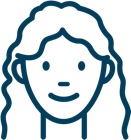 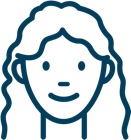 Some students will transition to the Victorian Pathways CertificateOpportunities and implicationsPartially completed
Foundation VCAL 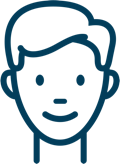 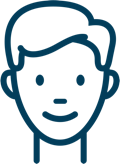 Completed
Foundation VCAL 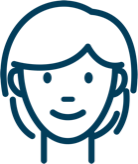 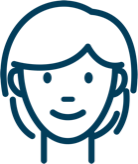 1-1 credit arrangement for Intermediate VCAL, Senior VCAL, VCE and VET units1-1 credit arrangement for Intermediate VCAL, Senior VCAL, VCE and VET unitsMust complete all mandatory requirements of the VCE VMMust complete all mandatory requirements of the VCE VMPartially completed
Intermediate VCAL 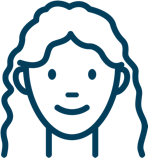 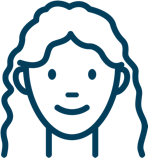 Completed
Intermediate VCAL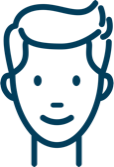 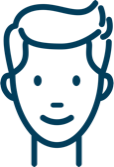 (all Intermediate units) 1-1 credit arrangement for Intermediate VCAL, Senior VCAL, VCE and VET unitsAtypical VCE program enrolment ruleMust complete all mandatory requirements of the VCE VMMust complete 2 units of Literacy (or VCE English) at a Unit 3 and 4 sequenceWhere a student has met the ‘VCAL Strand’ requirement, the student will receive 1 credit and will be deemed to have met the equivalent VCE VM requirementMust complete 3 other Unit 3 and 4 sequencesVCE Vocational MajorMandatory RequirementsMinimum of 16 units3 units of VCE VM Literacy (or any VCE English) including a unit 3 and 4 sequence3 other unit 3 and 4 sequences2 units of VCE VM Numeracy (or any VCE Maths) 2 units of VCE VM PDS2 units of VCE VM WRS180 hrs nominal hours of VETCan include additional VCE, SWLR or VET at Certificate II level or aboveCompleted
Intermediate VCAL 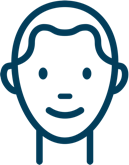 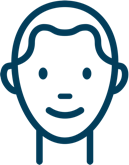 (combination of Intermediate
and Foundation units) Completed
Intermediate VCAL 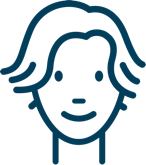 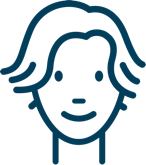 (some Senior units,
VCE or VET unit 3 or 4 credits)Atypical VCE program enrolment rule1-1 credit arrangement for Intermediate VCAL, Senior VCAL, VCE and VET unitsMust complete 2 units of Literacy (or VCE English) at a Unit 3 and 4 sequenceMust complete all mandatory requirements of the VCE VMMust complete 3 other unit 3 and 4 sequencesWhere a student has met the ‘VCAL Strand’ requirement, the student will receive 1 credit and will be deemed to have met the equivalent VCE VM requirementPartially completed
Senior VCAL 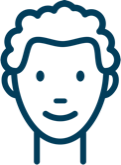 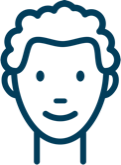 Partially completed
VCE 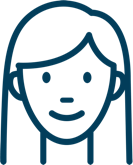 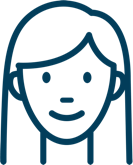 1-1 credit arrangement for Intermediate VCAL, Senior VCAL, VCE and VET units1-1 credit arrangementMust complete all mandatory requirements of the VCE VMMust complete all mandatory requirements of the VCE VMWhere a student has met the ‘VCAL Strand’ requirement, the student will receive 1 credit and will be deemed to have met the equivalent VCE VM requirementWhere a student has met the ‘VCAL Strand’ requirement, the student will receive 1 credit and will be deemed to have met the equivalent VCE VM requirementThe VCAA will be awarding Intermediate VCAL
to Year 12 students in 2023 as part of the transition to the VCE VM and Victorian Pathways Certificate (VPC). Intermediate VCAL will be only awarded to Year 12 students in 2023 who meet these eligibility requirements: Year 11 students enrolled in Foundation VCAL in 2022 who will complete Intermediate VCAL in 2023 as their final year The VCAA will be awarding Intermediate VCAL
to Year 12 students in 2023 as part of the transition to the VCE VM and Victorian Pathways Certificate (VPC). Intermediate VCAL will be only awarded to Year 12 students in 2023 who meet these eligibility requirements: Year 11 students enrolled in Intermediate VCAL
in 2022 who will complete Intermediate VCAL
over two years  The VCAA will be awarding Intermediate VCAL
to Year 12 students in 2023 as part of the transition to the VCE VM and Victorian Pathways Certificate (VPC). Intermediate VCAL will be only awarded to Year 12 students in 2023 who meet these eligibility requirements: Schools must deliver the Intermediate VCAL curriculum Partially completed  Foundation VCAL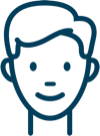 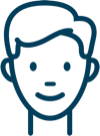 Completed  Foundation VCAL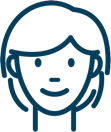 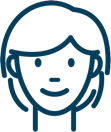 Partially completed Intermediate VCALCredit for completed units in accordance with existing VCAL credit arrangementsCredit for completed units in accordance with existing VCAL credit arrangementsCredit for completed units in accordance with existing VCAL credit arrangementsMust complete all requirements of the Intermediate VCALMust complete all requirements of the Intermediate VCALMust complete all requirements of the Intermediate VCALPartially completed
Foundation VCAL 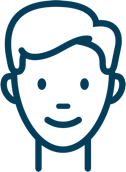 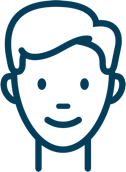 1-1 credit arrangements for all VCAL units into the VPCPartially completed
Foundation VCAL Must complete all mandatory requirements of the VCE VM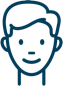 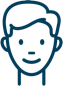 I have partially completed Foundation VCAL – which transition arrangement should I choose?I have partially completed Foundation VCAL – which transition arrangement should I choose?I have partially completed Foundation VCAL – which transition arrangement should I choose?Opportunities ImplicationsComplete VPC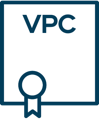 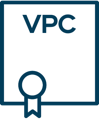 Complete VPCYou will complete the VPC with a minimum of 12 unitsYou will receive credit for all units completed in 2022 and before. Mid-year completion may be possible for youYou will complete a certificate at AQF level 1Complete
Intermediate VCAL 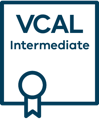 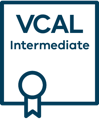 Complete
Intermediate VCAL You will complete Intermediate VCAL with a minimum of 10 unitsYou will receive credit for any VCE, Intermediate VCAL units or VET at certificate II level or aboveYou will not attain the newly recognised VCE VMYou must complete Intermediate VCAL unitsComplete VCE VM 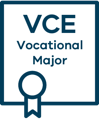 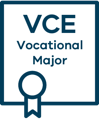 Complete VCE VM You will attain the newly recognised VCE VMIt will take you longer than
12 months to complete the requirementsFoundation VCAL units don’t provide credit to the VCE VM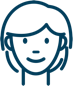 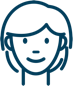 I have completed Foundation VCAL – which transition arrangement should I choose?I have completed Foundation VCAL – which transition arrangement should I choose?I have completed Foundation VCAL – which transition arrangement should I choose?Opportunities ImplicationsComplete Intermediate VCAL 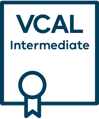 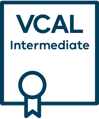 Complete Intermediate VCAL You will complete Intermediate VCAL with a minimum of 10 unitsYou will receive credit for any VCE, Intermediate VCAL units or VET at certificate II level or above
You will not attain the newly recognised VCE VMYou must complete Intermediate VCAL unitsComplete VCE VMComplete VCE VMYou can enrol in the newly recognised VCE VMYou will attain the newly recognised VCE VMIt will take you two years to complete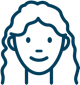 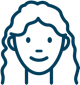 I have partially completed Intermediate VCAL – which transition arrangement 
should I choose?I have partially completed Intermediate VCAL – which transition arrangement 
should I choose?I have partially completed Intermediate VCAL – which transition arrangement 
should I choose?Opportunities ImplicationsComplete Intermediate VCALComplete Intermediate VCALYou will complete Intermediate VCAL with a minimum of 10 unitsMid-year completion may be possible for you

You will not attain the newly recognised VCE VMYou must complete Intermediate VCAL unitsComplete VCE VMComplete VCE VMYou will attain the newly recognised VCE VMYou may not complete all the requirements before the end of 2023 